Foothills District - 2017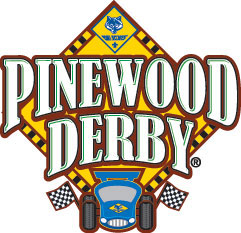 Pinewood DerbyALL VEHICLES MUST BE REGISTEREDAND PASS INSPECTION BEFORE RACES BEGIN SCOUTS HONOR! Inspection Points:The car weight cannot exceed 5.0 ounces. Official race scale will be considered the final determining factorThe car cannot exceed the following dimensions: length (7 inches), height (5 inches), and width (2 ¾ inches)The car must have 1 ¾ inches clearance between the wheelsThe car must have 3/8 inches clearance underneath the body(more is recommended)The wood provided in the kit MUST be used. The car may be shaped in any way desired.BSA wheels must be used. Other than removing wheel seams, wheels cannot be altered in any other way. (buffing or polishing is allowed)BSA axles must be used and can be polished or lubricated.Wheels bearings, washers, and bushings are prohibited.The car cannot ride on any type of springs.The car must be free-wheeling and have no starting devicesNo loose material such as lead shot can be used.You must use the precut axle slots.  Approximately 4 3/8” between axles.Additional Rules:The car body must have no moving partsConstruction on car must have begun AFTER last year’s raceOne car per person per categoryOnly dry lubricants allowed on wheels and cannot foul the trackOnly one lubricant application allowed before raceIf, during a race, a car leaves the track and does not interfere with its opponent, It shall be considered to have ended its heat. The car may be inspected and repaired if needed, but no lubricant may be applied.